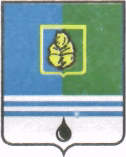 Управление  ОБРАЗОВАНИЯАдминистрации города Когалыма ПРИКАЗО проведении городских методических мероприятийв феврале 2014 годаПроведение городских методических мероприятий в рамках диссеминации опыта работы по внедрению новых федеральных государственных стандартов, реализации инновационных программ, внедрения современных педагогических технологий - одно из направлений методической работы в системе образования города Когалыма, позволяющих создавать ситуацию повышенной мотивационной заинтересованности и активизации деятельности педагогических и руководящих работников для их профессионального роста. В связи с этим на основании поданных заявок, в соответствии с планом работы Управления образования, Межшкольного методического центра и планов методической работы образовательных организаций города  ПРИКАЗЫВАЮ:Утвердить график проведения городских методических мероприятий на февраль 2014 года (приложение) Руководителям образовательных  организаций:2.1. обеспечить обязательную явку педагогических работников на данные мероприятия согласно утвержденной квоте;2.2. назначить ответственное лицо из числа заместителей директора по УВР-  за своевременное информирование образовательных организаций о дате и времени проведения мероприятий согласно приложению к данному приказу (телефонограмму направлять не позднее трех дней до даты проведения мероприятия);- за подготовку информационного материала в отдел организационно-педагогической деятельности Управления образования для итогового приказа и размещения результатов проведения мероприятий на сайт Администрации города и Управления образования не позднее 28 февраля 2014 года.Директору МАУ «Межшкольный методический центр города Когалыма» Петряевой А.В. назначить ответственное лицо за оказание консультационно-методической помощи педагогическим и руководящим работникам в подготовке и проведении методических мероприятий.Контроль за исполнением настоящего приказа возложить на начальника отдела по организационно-педагогической деятельности Управления образования Бутюгину Е.А.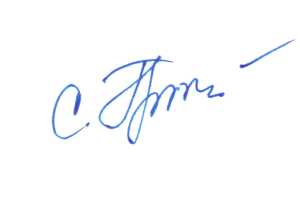 Начальник Управления образования                                              С.Г. ГришинаБутюгина 93640Приложение к приказуУправления образованияот 03 февраля 2014 года №80График проведения городских методических мероприятий на февраль 2014 годаОт«03»022014г.№80№Наименование мероприятияНаименование мероприятияОтветственные за проведение мероприятияМесто и проведенияДата и время проведенияУчастники (квота от каждой образовательной организации)СЕМИНАРЫСЕМИНАРЫСЕМИНАРЫСЕМИНАРЫСЕМИНАРЫСЕМИНАРЫСЕМИНАРЫ1.Проектирование разных типов уроков в технологии системно-деятельностного подходаКапитонова Л.У.Лиц Л.Ю.Капитонова Л.У.Лиц Л.Ю.МБОУ «Средняя школа №6»18.02.2014в 9.00Учителя математики и русского языка, по 2 человека от ОО2.Изучение педагогических, теоретических и практических аспектов, проблемы ЕГЭМутовкина Л.А.Мутовкина Л.А.МБОУ «СОШ №10»20.02.2014г.16.00ч.Каб. 314Учителя математики (1-2 от ОО)3.Реализация требований ФГОС НОО средствами УМК «Forward»Романенко О.В.Верхотурцева Г.А.Романенко О.В.Верхотурцева Г.А.МБОУ «Средняя школа №6»26.02.2014Учителя иностранного языка, по 2 человека от ОО4.Семинар на тему: «Формирование целостного экологического мировоззрения и этических ценностей по отношению к природе через экологизацию образовательного процесса»Грачева Л.А.Иванюк Н.И.Руденко О.В.Грачева Л.А.Иванюк Н.И.Руденко О.В.МБОУ «Средняя школа №5»27.02.2014в 14.00Педагоги дополнительного образования, учителя начальной школы, биологии, географии 